РАБОЧАЯ  ПРОГРАММА  ПРОИЗВОДСТВЕННОЙ  ПРАКТИКИпрограммы подготовки квалифицированных рабочих, служащих по профессии среднего профессионального образования43.01.07 Слесарь по эксплуатации и ремонту газового оборудования.Квалификация: Слесарь по эксплуатации и ремонту газового оборудования, 3 разрядСлесарь по эксплуатации и ремонту подземных газопроводов, 3 разрядЯкутск, 2016 г. Рабочая программа производственной практики разработана на основе Федерального государственного образовательного стандарта среднего профессионального образования по профессии 43.01.07 Слесарь по эксплуатации и ремонту газового оборудования, утвержденного  приказом Министерства образования и науки Российской Федерации № 732, от 02 августа 2013 года, зарегистрированного в Министерстве юстиции Российской Федерации № 29517  от 20 августа 2013 года.Организация-разработчик: Государственное автономное профессиональное образовательное учреждение РС (Я) “Якутский промышленный техникум”.Составитель: Заровняев Петр Петрович, мастер производственного обучения ГАПОУ РС (Я) “Якутский промышленный техникум”.РАССМОТРЕНО                                                       на заседании предметно-цикловой              комиссии строителей     Протокол № ___ от _____________ 2016 г.Председатель ПЦК ________________Горохова  М.И.Цель производственной  практики:  формирование  у обучающихся практических навыков и умений- выполнения слесарно-монтажных работ на подземных газопроводах (резка и врезка труб, сварка, склеивание полиэтиленовых труб, клепка, шлифовка, изоляция); - работ по присоединению  вновь построенных газопроводов к действующим;- проведение замеров давления газа, поиска утечки газа на подземных газопроводов и сооружений на них; - обслуживания защитных установок; - ввода в эксплуатацию газорегуляторных пунктов;- обслуживания и ремонта газового оборудования газорегуляторных пунктов (ГРП), перевода на байпас, снижения и регулирования  давления, настройки регуляторов давления,  предохранительно-запорных и сбросных клапанов,замены кассеты в фильтрах газорегуляторных пунктов (ГРП), проверки по приборам давления газа до и после регулятора, перепада  давления на фильтре;- контроля правильности сцепления рычагов и молоточка предохранительно-запорного клапана;-  смены картограмм регулирующих приборов;    -  выполнения слесарных работ по ручной и механической обработке металлов и труб;- разборки, притирки и сборки газовой арматуры и оборудования, определения давления, температуры, количества газа;- выполнения работ, связанных с газоснабжением жилых домов и коммунально-бытовых потребителей, котельных и промышленных потребителей;- установки современных бытовых газовых приборов и оборудования;- пуска газа и ввода в эксплуатацию бытовых газовых приборов;- определять сортамент труб;- определять соединительные части газопроводов и запорные устройства;-  испытывать трубы, соединительные части  трубопроводов и запорные устройства на прочность и плотность;-выполнять работы по работы по ремонту, монтажу и демонтажу внутридомовых газопроводов, оборудования котельных и промышленных потребителей;- производить подключение газовых приборов к сетям и пуск газа в газовые приборы;- выполнять разнообразные газоопасные работы, связанные с опасными свойствами газового топлива (взрыв, удушье, отравление);- пользоваться контрольно-измерительными приборами для определения параметров газоснабженияВ ходе освоения программы производственной практики студент должен:Требования к результатам производственной практикиВ результате прохождения производственной практики по видам профессиональной  деятельности студент должен освоить профессиональные и общие компетенции:Освоение программы производственной практики направлено на развитие общих компетенций:Формой промежуточной аттестации по производственной  практике является дифференцированный зачет.Сроки  производственной практики:Производственная  практика проводится  во 2 семестре в количестве 9 недель.5. Место проведения производственной практики:Базами  проведения производственной  практики студентов являются: производственные предприятия – ООО «Газтепломонтаж», АО УГРС «Сахатранснефтегаз», расположенные в г.Якутске.Количество часов на освоение программы производственной практики:Всего часов производственной практики составляет 324 часа, в том числе:в рамках освоения ПМ.01 	“Обслуживание и ремонт газового оборудования систем газоснабжения потребителей (населения, коммунально-бытовых и промышленных организаций).”  составляет 180 часов;в рамках освоения ПМ.02 “Обслуживание и ремонт подземных газопроводов и сооружений на них.” составляет 144 часа;     7. Структура и содержание производственной  практики:9. Контроль деятельности студента10. Технологии, используемые на производственной практике:- практическая работа;- наблюдение;- коллективный способ обучения11. Учебно-методическое обеспечение самостоятельной работы студентов на производственной практике:Каждому студенту, проходящему  производственную   практику  выдается индивидуальное задание, которое включает в себя следующие вопросы:- выполнение исследовательской работы в лаборатории лицея или предприятия;- разработка технологии контроля группы деталей;- разработка технологии нанесения покрытия детали специальным материалом;- экономическая оценка технологического процесса на данном участке (в цехе);- участие в разработке нового технологического процесса;- участие в конструировании новой технологической оснастки, нового оборудования, новых приборов;-участие в изготовлении действующих макетов, приборов, установок.В период практики, и особенно на стадии оформления отчета, студентыдолжны особое внимание уделять изучению документации предприятия:технологических инструкций, технологических карт, паспортов оборудования, ведомственных нормалей и гостов, проектов реконструкции цеха, патентной информации и др. При составлении отчета студенты должны пользоваться учебной, научно-технической и справочной литературой.Отчёт по практике является основным документом, характеризующимработу студента во время практики. Отчёт составляется в соответствии с программой  производственной   практики  и включает материалы, отражающие выполнение студентом индивидуальных заданий. Отчёт составляется по мере накопления материала, вносимого в дневник ежедневно, и окончательно оформляется за 1-2 дня до окончания практики.Отчёт должен быть написан грамотно и состоять из оглавления, введения, глав, посвященных содержанию практики в соответствии с программой,и заключения. Описания должны быть сжатыми, ясными и сопровождатьсяцифровыми данными, эскизами, схемами, графиками и чертежами. На титульном листе отчёта указываются министерство, наименование лицея, наименование практики, место её проведения, фамилия, имя и отчество студента, индекс группы, фамилии руководителей практики от лицея и предприятия и год составления отчёта.Отчёт должен быть подготовлен на ЭВМ с использованием текстовыхи графических редакторов на листах бумаги формата А4, иллюстрировансхемами, эскизами, графиками и таблицами, поясняющими текст.Объём отчёта - 15-25 страниц.Титульный лист отчёта оформляется по установленной единой форме.За титульным листом в отчёте помещается оглавление.Текстовая часть отчёта оформляется в соответствии со стандартом по оформлению текстовых документов и соответствующими ГОСТам.Наименования разделов должны быть краткими и выделяться на фонетекста в виде заголовков. Строка, следующая за названием раздела или подраздела, начинается ниже названия раздела на один интервал.Цифровой материал необходимо оформлять в виде таблиц. Каждая таблица должна иметь номер и тематическое название.Таблицу следует помещать после первого упоминания о ней в тексте.Рисунки и графики оформляются в соответствии со стандартом по оформлению текстовых документов.Зачёт по практике принимается комиссией по окончанию практики иоценивается по 5-бальной системе. Получение неудовлетворительной оценки или непредставление отчета влечёт повторное прохождение практики, либо отчисление из лицея.Оценка по практике определяется глубиной приобретённых знаний инавыков, качеством отчёта, а также по содержанию и глубине ответов на вопросы комиссии. Отчёты студентов по практике хранятся в ПЦК  и могут быть выданы студентам для дальнейшей самостоятельной работы.Одним из наиболее значимых и положительных результатов практикиявляется возможность приобретения студентами одной из рабочих профессий сварочного производства. Систематическая проработка конспектов занятий, учебной и специальной технической литературы.Подготовка к лабораторным и практическим работам с использованием методических рекомендаций преподавателя, оформление лабораторно-практических  работ, отчетов и подготовка к их защите.Самостоятельное изучение правил выполнения чертежей и технологической документации по ЕСКД и ЕСТП.12. Формы промежуточной аттестации (по итогам производственной практики) форма аттестации по итогам производственной практики зачёт; по разделам - составление и защита отчета, ведение  дневника производственной практики и собеседование.13. Учебно-методическое и информационное обеспечение производственной  практики  Основные источники:Брюханов О.Н., Кузнецов В.А. Газифицированные котельные агрегаты: Учебник.-М.: ИНФРА-М, 2012Виноградов В.С. «Электрическая дуговая сварка» (4-е изд.,стер) Учебник. М.  ООО «ОИЦ Академия», 2012.Кязимов К.Г., Гусев В.Е. Устройство и эксплуатация газового  хозяйства: учебник для нач. проф. Образования /К.Г. Кязимов, В.Е. Гусев.-4-е изд., испр.-М.: Издательский центр «Академия», 2013Овчинников В.В. «Электросварщик ручной сварки (дуговая сварка в защитных газах)» Учебное пособие. М.  ООО «ОИЦ Академия», 2011.Овчинников В.В. «Электросварщик ручной сварки (сварка покрытыми электродами)» Учебное пособие. М.  ООО «ОИЦ Академия», 2011.Дополнительные источники:Кязимов К.Г. Справочник газовика: Справ. Пособие.-4-е изд., стер.-М.: Высш. школа; Изд. Центр «Академия», 2010Правила безопасности в нефтяной и газовой промышленности. РД 08-200-98.-М.: Изд-во НЦ ЭНАС, 2008Правила безопасности систем газораспределения  и газопотребления (ПБ 12-529-03).-М.:ГУП «Научно-технический центр по безопасности в промышленности Госгортехнадзора России»,2008Интернет-ресурс:bibliotekar.ru› Газовое оборудованиеRosTeplo.ru› Типовая инструкцияgasforum.ru› proekty-dokumentov /1342/ требования к домовому газовому оборудованиюgvozdik.ru› Документы› Правила безопасности в газовом хозяйствеи т.д.14. Материально-техническое обеспечение производственной практики -производственные цеха АО УГРС «Сахатранснефтегаз»Программа составлена в соответствии с требованиями  ФГОС  по профессии: 43.01.07 «Слесарь по эксплуатации и ремонту газового оборудования.Автор - мастер п/о:_______________ Заровняев П.П.Рецензенты:      Филиппов М.И.______________ зам. директора по УПР ГАПОУ РС(Я) ЯПТПрограмма одобрена на заседании ПЦК металлообработки и техникиПротокол № ________ «_____»_____________ 2016 г.Председатель:________________________ Игнатьева М.В.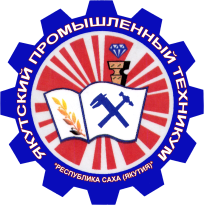 Министерство профессионального образования, подготовки и расстановки кадров Республики Саха (Якутия)Государственное автономное профессиональное  образовательное учреждение Республики Саха (Якутия) «Якутский промышленный техникум»УТВЕРЖДАЮ:Заместитель директора по УПР                   ГАПОУ РС (Я)  ЯПТ_________________/Филиппов М.И./«____»  ____________2016 г.ОДОБРЕНО И РЕКОМЕНДОВАНОМетодическим советом ГАПОУ РС (Я) ЯПТПротокол № ___ от _______________ 2016 г.Председатель МС__________________Филиппов М.И.Требования ФГОС:Область профессиональной деятельности выпускников:монтаж, демонтаж, обслуживание и ремонт внутридомового газового оборудования, подземных газопроводов и газорегуляторных пунктов.    Объектами профессиональной деятельности выпускников являются: газовые приборы жилых домов, коммунальных бытовых и промышленных организаций;газгольдерные и газораспределительные станции сжиженного и сжатого газа;подземные газопроводы и арматура на них;газорегуляторные пункты (ГРП);слесарные инструменты, инструменты и приборы для измерения параметров газа, газоочистители абсорбционные;сварочные аппараты, аппараты бурения, склеивания и клепки;технические требования и условия эксплуатации и ремонта газового оборудования.    Обучающийся по профессии 43.01.07 Слесарь по эксплуатации и ремонту газового оборудования   готовится к следующим видам деятельности:Обслуживание и ремонт газового оборудования систем газоснабжения потребителей (населения, коммунально-бытовых и промышленных организаций).Обслуживание и ремонт подземных газопроводов и сооружений на них.иметь практический опыт - выполнения слесарных работ по ручной и механической обработке металлов и труб;- разборки, притирки и сборки газовой арматуры и оборудования, определения давления, температуры, количества газа;- выполнения работ, связанных с газоснабжением жилых домов и коммунально-бытовых потребителей, котельных и промышленных потребителей;- установки современных бытовых газовых приборов и оборудования;- пуска газа и ввода в эксплуатацию бытовых газовых приборов;- выполнения слесарно-монтажных работ на подземных газопроводах (резка и врезка труб, сварка, склеивание полиэтиленовых труб, клепка, шлифовка, изоляция);-  работ по присоединению  вновь построенных газопроводов к действующим;- проведение замеров давления газа, поиска утечки газа на подземных газопроводов и сооружений на них;- обслуживания защитных установок;-  ввода в эксплуатацию газорегуляторных пунктов;- обслуживания и ремонта газового оборудования газорегуляторных пунктов (ГРП), перевода на байпас, снижения и регулирования  давления, настройки регуляторов давления,  предохранительно-запорных и сбросных клапанов,- замены кассеты в фильтрах газорегуляторных пунктов (ГРП), проверки по приборам давления газа до и после регулятора, перепада  давления на фильтре;- контроля правильности сцепления рычагов и молоточка предохранительно-запорного клапана;- смены картограмм регулирующих приборов;    уметь- определять сортамент труб;- определять соединительные части газопроводов и запорные устройства;-  испытывать трубы, соединительные части  трубопроводов и запорные устройства на прочность и плотность;-выполнять работы по работы по ремонту, монтажу и демонтажу внутридомовых газопроводов, оборудования котельных и промышленных потребителей;- производить подключение газовых приборов к сетям и пуск газа в газовые приборы;- выполнять разнообразные газоопасные работы, связанные с опасными свойствами газового топлива (взрыв, удушье, отравление);- пользоваться контрольно-измерительными приборами для определения параметров газоснабжения;- выполнять  типовые слесарные операции по притирке материалов, пайке материалов, соединению изделий, пригоночные операции;- производить подготовку и центровку труб под сварку;- производить замеры давления газа на газопроводах;- отбирать пробы газовоздушной смеси для контрольной проверки;- производить бурение скважин на глубину залегания газопроводов;- устранять утечки газа в арматуре и на газопроводах;- осуществлять профилактический осмотр и ремонт газопроводов и сооружений на них;- наносить и проверять качество изоляционных покрытий;- вводить в эксплуатацию газорегуляторных пунктов;- проверять состояние и ремонтировать газовое оборудование газорегуляторных пунктов: осуществлять осмотр технического состояния регуляторов давления, сбросных клапанов, вентилей, фильтров, предохранительно-запорных клапанов, контрольно-измерительных приборов (КИП);- проверять ход и плотности закрытия задвижек, предохранительных клапанов; - проверять плотность всех соединений и арматуры, производить очистку фильтра, смазку трущихся частей и перенабивку сальника;- производить продувку импульсивных трубок;- проверять параметры настройки запорных и сбросных клапанов;- ремонтировать и заменять устаревшее и изношенное оборудование;знать- классификацию труб для систем газоснабжения, сортамент, основные характеристики труб, методы испытания труб на прочность и плотность;- соединительные части и материалы газопроводов (отводы, тройники, фланцы, муфты, заглушки, сгоны, прокладки и т.д.), их основные функции и характеристики;- запорные устройства (краны, задвижки), их основные функции и характеристика;- технологию выполнения слесарных работ (разметка, рубка, гибка, зенкерование, шабрение, сверление, развертывание, шлифовка, пайка, клепка, резка);- устройство и работу контрольно-измерительных приборов (КИП) способы определения состояния оборудования по объективным диагностическим признакам; - технические условия (ТУ) монтажа и демонтажа газовых приборов, правила приемки в эксплуатацию, технологический процесс опрессовки газопроводов и пуска газа и газовые приборы;- свойства природного и сжиженного газа, методы сжигания газа и газогорелочные устройства.- технологический процесс подготовки и центровки труб под сварку, типы врезок на газопроводах, способы замера давления газа на газопроводах, правила пользования контрольно-измерительными приборами;- правила бурения скважин и шурфов;- правила обнаружения и устранения утечек газа;- свойства горючих газов, условия образования взрывоопасной смеси, технологию осуществления профилактического осмотра и ремонта газопроводов и сооружений на них;- правила нанесения противокоррозионной изоляции, основные сведения об электрозащитных установках на газопроводах;- назначение, классификацию, принципиальные схемы газорегуляторных пунктов;- устройство, технические характеристики, принцип обслуживания и ремонта оборудования газорегуляторных пунктов (ГРП), правила безопасности при эксплуатации и ремонте газорегуляторных установок.ВПДПрофессиональные компетенцииОбслуживание и ремонт газового оборудования систем газоснабжения потребителей (населения, коммунально-бытовых и промышленных организаций).ПК 1.1.Выполнять работы по разборке и сборке газовой арматуры и оборудования.Обслуживание и ремонт газового оборудования систем газоснабжения потребителей (населения, коммунально-бытовых и промышленных организаций).ПК 1.2. Определять и анализировать параметры систем газоснабжения.Обслуживание и ремонт газового оборудования систем газоснабжения потребителей (населения, коммунально-бытовых и промышленных организаций).ПК 1.3. Выполнять работу по ремонту систем газоснабжения жилых домов и коммунально-бытовых потребителей.Обслуживание и ремонт газового оборудования систем газоснабжения потребителей (населения, коммунально-бытовых и промышленных организаций).ПК 1.4. Производить обслуживание оборудования котельных; ремонтировать приборы и аппараты системы газоснабжения промышленных потребителей.Обслуживание и ремонт газового оборудования систем газоснабжения потребителей (населения, коммунально-бытовых и промышленных организаций).ПК 1.5. Производить установку и техническое обслуживание бытовых газовых приборов и оборудования.Обслуживание и ремонт газового оборудования систем газоснабжения потребителей (населения, коммунально-бытовых и промышленных организаций).ПК 1.6. Проводить работы по вводу в эксплуатацию и пуску газа в бытовые газовые приборы.    Обслуживание и ремонт подземных газопроводов и сооружений на них.ПК 2.1. Выполнять слесарные работы на действующих газопроводах.Обслуживание и ремонт подземных газопроводов и сооружений на них.ПК 2.2. Выполнять слесарно-монтажные работы по присоединению вновь построенных газопроводов к действующим.Обслуживание и ремонт подземных газопроводов и сооружений на них.ПК 2.3. Производить замеры давления газа на подземных газопроводахОбслуживание и ремонт подземных газопроводов и сооружений на них.ПК 2.4. Производить поиск утечки газа методом бурения скважин на глубину залегания газопроводовОбслуживание и ремонт подземных газопроводов и сооружений на них.ПК 2.5. Производить ремонт подземных газопроводов и сооружений на них (гидрозатворы, компенсаторы, вентили, краны, задвижки и т.п.)Обслуживание и ремонт подземных газопроводов и сооружений на них.ПК 2.6. Вводить в эксплуатацию газорегуляторные пункты (ГРП), обслуживать и ремонтировать оборудование ГРПОбслуживание и ремонт подземных газопроводов и сооружений на них.ПК 2.7. Обслуживать дренажные, катодные, анодные и протекторные защитные установки.КодОбщие компетенцииОК 1Понимать сущность и социальную значимость будущей профессии, проявлять к ней устойчивый интерес.ОК 2Организовывать собственную деятельность, исходя из цели и способов ее достижения, определенных руководителем.ОК 3Анализировать рабочую ситуацию, осуществлять текущий и итоговый контроль, оценку и коррекцию собственной деятельности, нести ответственность за результаты своей работы.ОК 4Осуществлять поиск информации, необходимой для эффективного выполнения профессиональных задач.ОК 5Использовать информационно-коммуникационные технологии в профессиональной деятельности.ОК 6Работать в команде, эффективно общаться с коллегами, руководством.ОК 7.Организовывать собственную деятельность с соблюдением требований охраны труда и экологической безопасности.ОК 8.Исполнять воинскую обязанность, в том числе с применением полученных профессиональных знаний (для юношей)№п/пРазделы (этапы) производственной практикиВиды работы, на практике Трудоемкость(в часах)Формы текущегоконтроля12345ПМ.01.  Обслуживание и ремонт газового оборудования систем газоснабжения потребителейПМ.01.  Обслуживание и ремонт газового оборудования систем газоснабжения потребителейПМ.01.  Обслуживание и ремонт газового оборудования систем газоснабжения потребителейПМ.01.  Обслуживание и ремонт газового оборудования систем газоснабжения потребителейПМ.01.  Обслуживание и ремонт газового оборудования систем газоснабжения потребителей1Вводное занятие на производстве6Отчет пр/практики1Вводный инструктаж ОТ и ТБ, и  ознакомление  предприятии и определить роль и функции каждого практиканта в достижении уставных целей. 6Отчет пр/практики1Слесарные работы: механическая резка труб, гнутье труб,  нарезание резьб.36Отчет пр/практики1Ревизия газорегуляторных пунктов и установок: разборка, притирка и сборка газовой аппаратуры и оборудования.48Отчет пр/практики1Обслуживание и ремонт газорегуляторных пунктов и установок.48Отчет пр/практики1Обслуживание газового оборудования котлоагрегатов и промышленных печей.36Отчет пр/практикиИтого:180Дифференцированный зачет. ПМ 02.Обслуживание и ремонт подземных газопроводов и сооружений на нихПМ 02.Обслуживание и ремонт подземных газопроводов и сооружений на нихПМ 02.Обслуживание и ремонт подземных газопроводов и сооружений на нихПМ 02.Обслуживание и ремонт подземных газопроводов и сооружений на нихПМ 02.Обслуживание и ремонт подземных газопроводов и сооружений на них1. Инструктаж по содержанию занятий, организации рабочего места и безопасности труда6Отчет пр/практики1. Слесарные работы: механическая резка труб, гнутье труб,  нарезание резьб.36Отчет пр/практики1. Ревизия оборудования подземных газопроводов: очистка, разборка, притирка и сборка газовой аппаратуры и оборудования.54Отчет пр/практики1. Обслуживание и ремонт установок защиты подземных газопроводов от коррозии и механических повреждений.48Отчет пр/практикиИтого:144Дифференцированный зачётВсего:324Результаты (освоенные профессиональные компетенции)Основные показатели оценки результатаПК.1.1 Выполнять работы по разборке и сборке газовой арматуры и оборудования.- выполнение установки и монтажа арматуры и газовогооборудования, основных способов, этапов  и последовательности их разборки и сборки;- определение типовых конструкции и видов компоновки арматуры и газового оборудования;- чтение  схем обслуживаемых арматуры и газового оборудования;ПК1. 2. Определять и анализировать параметры систем газоснабжения.-  Выполнения способов  сжигание газового топлива,  понятие и назначение. - определение единиц измерения параметров газа, - демонстрация точности чтения чертежей средней степени сложности,ПК1.3.Выполнять работу по ремонту систем газоснабжения жилых домов и коммунально-бытовых потребителей.- построение принципиальных схем и чертежей газового оборудования и средств автоматики;- Определение соединительных частей и материалов  газопроводов, запорные устройства и их характеристики;- Испытание трубы, соединительных частей и запорных устройств на прочность и плотность - Пользование контрольно-измерительными приборами для определения параметров газоснабженияПК 1.4. Производить обслуживание оборудования котельных; ремонтировать приборы и аппараты системы газоснабжения промышленных потребителей.- выбор приемов слесарной обработки деталей в соответствии с инструкционно-технологическими картами;- выбор слесарного инструмента в соответствии с назначением  и условиями применения;- демонстрация приемов и последовательности операций слесарной обработки деталей;-выполнение сборки конструкции из деталей по чертежам и схемам;ПК1. 5. Производить установку и техническое обслуживание бытовых газовых приборов и оборудования.- демонстрация методов диагностики неисправностей газового оборудования;- Подключение газопроводов к бытовым газовым приборамПК1. 6. Проводить работы по вводу в эксплуатацию и пуску газа в бытовые газовые приборы.    - Организация технического обслуживания бытовых газовых приборов коммунально-бытовых предприятий    - Устранение характерных неисправностей  газовых оборудований коммунально-бытовых предприятий- демонстрация  последовательности разборки и сборки механических и автоматических устройств газового оборудования.ПК1. 6. Проводить работы по вводу в эксплуатацию и пуску газа в бытовые газовые приборы.    - Организация технического обслуживания бытовых газовых приборов коммунально-бытовых предприятий    - Устранение характерных неисправностей  газовых оборудований коммунально-бытовых предприятий- демонстрация  последовательности разборки и сборки механических и автоматических устройств газового оборудования.ОК 1. Понимать сущность и социальную значимость своей будущей профессии, проявлять к ней устойчивый интерес.- обоснование выбора своей будущей профессии, ее преимущества и значимости на региональном рынке труда;-  планирование повышения личной профессиональной квалификации.ОК 2. Организовывать собственную деятельность, исходя из цели и способов ее достижения, определенных руководителем.- осуществление планирования и контроля профессиональной деятельности исходя из целей и задач, определенных руководителем;- выбор эффективных способов разрешения проблем при наличии альтернативы.ОК 3. Анализировать рабочую ситуацию, осуществлять текущий и итоговый контроль, оценку и коррекцию собственной деятельности, нести ответственность за результаты своей работы.- анализ рабочей ситуации, выбор средств реализации целей и задач;- оценивание достигнутых результатов и внесение корректив в деятельность на их основе.ОК 4. Осуществлять поиск информации, необходимой для эффективного выполнения профессиональных задач.- поиск, обработка информации из различных источников- определение существенного в содержании технических инструкций и регламентов;ОК 5. Использовать информационно-коммуникационные технологии в профессиональной деятельности.- осуществление поиска, обработки и представления информации в различных форматах (таблицы, графики, диаграммы, текст и т.д.), в том числе - с использованием информационно-коммуникационных технологий.ОК 6. Работать в команде, эффективно общаться с коллегами, руководством, клиентами.- участие в коллективной работе на основе распределения обязанностей и ответственности за решение профессионально-трудовых задач; - распределение обязанностей и согласование позиций в совместной профессионально-трудовых задач.деятельности по решениюОК 7. Исполнять воинскую обязанность, в том числе с применением полученных профессиональных знаний (для юношей).- демонстрация готовности к исполнению воинскойРезультаты (освоенные профессиональные компетенции)Основные показатели оценки результатаПК 2.1. Выполнять слесарные работы на действующих подземных газопроводах.- выбор приемов слесарной обработки деталей в соответствии с инструкционно-технологическими картами;-выполнять  типовые слесарные операции по притирке материалов, пайке материалов, соединению изделий, пригоночные операции;- производить подготовку и центровку труб под сварку;ПК 2.2.Выполнять слесарно-монтажные работы по присоединению вновь построенных газопроводов к действующим.- осуществлять профилактический осмотр и ремонт газопроводов и сооружений на них;- наносить и проверять качество изоляционных покрытий;- выбор слесарного инструмента в соответствии с назначением  и условиями применения;- демонстрация приемов и последовательности операций слесарной обработки деталей;-выполнение сборки конструкции из деталей по чертежам и схемам;ПК 2.3.Производить замеры давления газа на подземных газопроводах- производить замеры давления газа на газопроводах;- обслуживания и ремонта газового оборудования газорегуляторных пунктов (ГРП), перевода на байпас, снижения и регулирования  давления, настройки регуляторов давления,  предохранительно-запорных и сбросных клапанов,ПК 2.4.Производить поиск утечки газа методом бурения скважин на глубину залегания газопроводов-проверять состояние и ремонтировать газовое оборудование- устранять утечки газа в арматуре и на газопроводах;ПК 2.5.Производить ремонт подземных газопроводов и сооружений на них (гидрозатворы, компенсаторы, конденсатосборники, вентили, краны, задвижки)- демонстрация методов диагностики неисправностей газового оборудования;- проверять ход и плотности закрытия задвижек, предохранительных клапанов; проверять плотность всех соединений и арматуры, производить очистку фильтра, смазку трущихся частей и перенабивку сальника;- производить продувку импульсивных трубок;- проверять параметры настройки запорных и сбросных клапанов;- ремонтировать и заменять устаревшее и изношенное оборудование;ПК 2.6. Вводить в эксплуатацию газорегуляторные пункты (ГРП), обслуживать и ремонтировать оборудование ГРП- ввода в эксплуатацию газорегуляторных пунктов;- обслуживания и ремонта газового оборудования газорегуляторных пунктов (ГРП), перевода на байпас, снижения и регулирования  давления, настройки регуляторов давления,  предохранительно-запорных и сбросных клапанов,замены кассеты в фильтрах газорегуляторных пунктов (ГРП), проверки по приборам давления газа до и после регулятора, перепада  давления на фильтре;- контроля правильности сцепления рычагов и молоточка предохранительно-запорного клапана;- смены картограмм регулирующих приборов;    ПК 2.7. Обслуживать дренажные, катодные, анодные и протекторные защитные установки.- осуществлять профилактический осмотр и ремонт газопроводов и сооружений на них;- наносить и проверять качество изоляционных покрытий;ПК 2.7. Обслуживать дренажные, катодные, анодные и протекторные защитные установки.- осуществлять профилактический осмотр и ремонт газопроводов и сооружений на них;- наносить и проверять качество изоляционных покрытий;ОК 1. Понимать сущность и социальную значимость своей будущей профессии, проявлять к ней устойчивый интерес.- обоснование выбора своей будущей профессии, ее преимущества и значимости на региональном рынке труда;-  планирование повышения личной профессиональной квалификации.ОК 2. Организовывать собственную деятельность, исходя из цели и способов ее достижения, определенных руководителем.- осуществление планирования и контроля профессиональной деятельности исходя из целей и задач, определенных руководителем;- выбор эффективных способов разрешения проблем при наличии альтернативы.ОК 3. Анализировать рабочую ситуацию, осуществлять текущий и итоговый контроль, оценку и коррекцию собственной деятельности, нести ответственность за результаты своей работы.- анализ рабочей ситуации, выбор средств реализации целей и задач;- оценивание достигнутых результатов и внесение корректив в деятельность на их основе.ОК 4. Осуществлять поиск информации, необходимой для эффективного выполнения профессиональных задач.- поиск, обработка информации из различных источников- определение существенного в содержании технических инструкций и регламентов;ОК 5. Использовать информационно-коммуникационные технологии в профессиональной деятельности.- осуществление поиска, обработки и представления информации в различных форматах (таблицы, графики, диаграммы, текст и т.д.), в том числе - с использованием информационно-коммуникационных технологий.ОК 6. Работать в команде, эффективно общаться с коллегами, руководством, клиентами.- участие в коллективной работе на основе распределения обязанностей и ответственности за решение профессионально-трудовых задач; - распределение обязанностей и согласование позиций в совместной профессионально-трудовых задач.деятельности по решениюОК 7. Исполнять воинскую обязанность, в том числе с применением полученных профессиональных знаний (для юношей).- демонстрация готовности к исполнению воинской